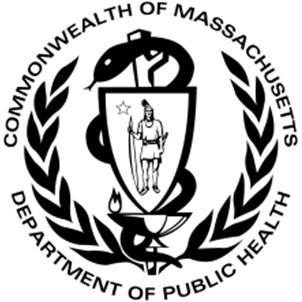 Emergency transports of police K9s injured in the line of duty, pursuant to Chapter 23 of the Acts of 22, must be made to either:Veterinary hospitals with 24-hour/7-days-a-week referral care, transfusion capability, surgical capabilities, ICU care, and board-certified veterinary specialists in either surgery, critical care or both. As of this date, the following veterinary hospitals are the only ones in the Commonwealth with these capabilities:orVeterinary practices used by the police department for which the police K9 is deployed, when directed by the police K9’s handler upon their confirmation that the veterinary practice is open and available to take care of the police K9.Issue date: August 10, 2022LocationFacilityNumberBostonMSPCA-Angell Animal Medical Center617-522-7282BostonBluePearl Pet Hospital617- 284 9777BourneCape Cod Veterinary Specialists508-759-5125LawrenceBulger Veterinary Hospital978-725-5544North GraftonCummings Veterinary Medical Center, TuftsUniversity508-839-5395 (Option 3)South DeerfieldVeterinary Emergency & Specialty Hospital413-665-4911WalpoleTufts Veterinary Emergency Treatment & Specialties508-668-5454WalthamMSPCA Angell-West781-902-8400WalthamBluePearl Pet Hospital781-684-8387WestBridgewaterNew England Animal Medical Center508-584-1600WestfordWestford Veterinary Emergency Referral Center978-577-6525WeymouthVCA-South Shore Animal Hospital781-337-6622WoburnMassachusetts Veterinary Referral Hospital781-932-5802